ДЕТСКА ГРАДИНА №28 „ПРОЛЕТ” – ВАРНА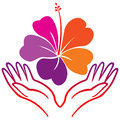 Ж.К.”ТРОШЕВО”, УЛ.”МИЛОСЪРДИЕ”№10,ТЕЛ:0525000641/2;email:prolet45cdg@abv.bgПРОТОКОЛза предоставяне на информация за повторно използванена ..................................................................................................по заявление с вх. № ...............................................Днес, ..........................., се състави настоящият протокол, с който се удостоверява изпълнението на Решение № ...................................... 20….. г. на директора на ДГ №28 „Пролет“ – Варна за предоставянето на достъп.На заявителя: ..............................................................................................................................(трите имена, съответно наименованието и седалището на юридическото лице и трите имена на неговия представител)адрес за кореспонденция ...........................................................................................................беше предоставен/а ....................................................................................................................                     (посочва се информацията и формата за предоставянето й).....................................................................................................................................................................................................................................................................................................................................................................................................................................................................Настоящият протокол се състави в два еднообразни екземпляра – по един за ДГ №28 „Пролет“ и за заявителя.Предал: .............................      	           			        Получател:...........................		/подпис/								/подпис/Име и длъжност	 	                        		        Заявител:................................   на служителя: ...................................             ............................................................             